В соответствии с постановлением Правительства Российской Федерации от 29.12.2007 №995 «О порядке осуществления федеральными органами государственной власти (государственными органами), органами управления государственными внебюджетными фондами Российской Федерации и (или) находящимися в их ведении казёнными учреждениями, а также государственными корпорациями, публично-правовыми компаниями и Центральным банком Российской Федерации бюджетных полномочий главных администраторов доходов бюджетов бюджетной системы Российской Федерации» и Уставом города Когалыма:В приложение 2 к постановлению Администрации города Когалыма от 15.11.2021 №2319 «Об утверждении перечня главных администраторов доходов бюджета города Когалыма и порядка осуществления бюджетных полномочий главными администраторами доходов бюджета города Когалыма» (далее – Приложение) внести следующие изменения:в подпункте «а» пункта 2 Приложения:1.1.1. абзац 2 изложить в новой редакции:«- прогноз поступления доходов бюджета города Когалыма в сроки, установленные постановлением Администрации города Когалыма «Об утверждении порядка составления проекта бюджета города Когалыма на очередной финансовый год и плановый период» по форме, которая доводится Комитетом финансов Администрации города Когалыма;»;1.1.2. абзац 3 после слова «плана» дополнить словами «и (или) проекта».Подпункт «в» пункта 2 Приложения после абзаца 4 дополнить абзацами следующего содержания:« - определение порядка действий администраторов доходов по взысканию дебиторской задолженности по платежам в бюджет, пеням и штрафам по ним в досудебном порядке (с момента истечения срока уплаты соответствующего платежа в бюджет (пеней, штрафов) до начала работы по их принудительному взысканию);- требование об установлении администраторами доходов регламента реализации полномочий по взысканию дебиторской задолженности по платежам в бюджет, пеням и штрафам по ним, разработанного в соответствии с общими требованиями, установленными Министерством финансов Российской Федерации;».Опубликовать настоящее постановление в газете «Когалымский вестник» и разместить на официальном сайте Администрации города Когалыма в информационно-телекоммуникационной сети «Интернет» (www.admkogalym.ru).3. Контроль за выполнением постановления возложить на заместителя главы города Когалыма Т.И.Черных.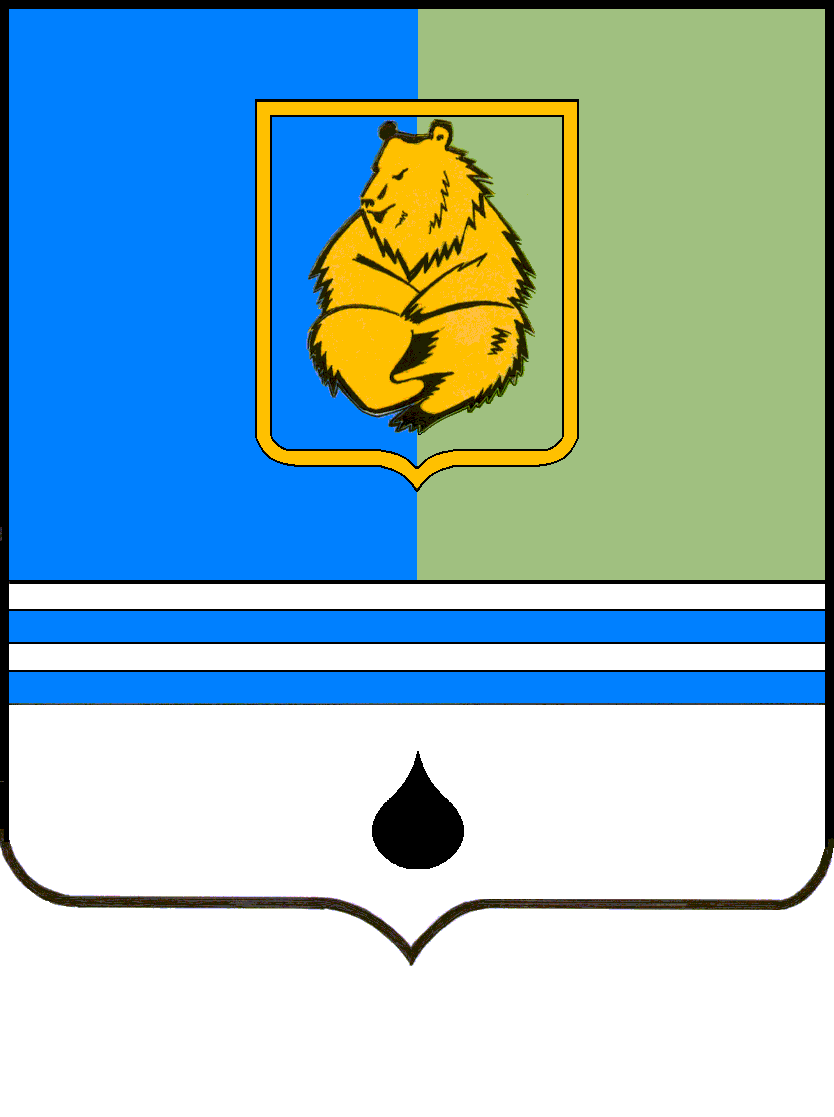 ПОСТАНОВЛЕНИЕАДМИНИСТРАЦИИ ГОРОДА КОГАЛЫМАХанты-Мансийского автономного округа - ЮгрыПОСТАНОВЛЕНИЕАДМИНИСТРАЦИИ ГОРОДА КОГАЛЫМАХанты-Мансийского автономного округа - ЮгрыПОСТАНОВЛЕНИЕАДМИНИСТРАЦИИ ГОРОДА КОГАЛЫМАХанты-Мансийского автономного округа - ЮгрыПОСТАНОВЛЕНИЕАДМИНИСТРАЦИИ ГОРОДА КОГАЛЫМАХанты-Мансийского автономного округа - Югрыот [Дата документа]от [Дата документа]№ [Номер документа]№ [Номер документа]